Self-Assessment Project Unit 1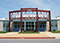 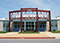 Career Research & DevelopmentThe evaluation for the Self-Discovery Unit will include a collage that represents the results of your self-assessments. The visual should demonstrate a clear understanding of the discoveries you made about yourself this quarter. The grading criterion for the visual presentation is as follows:Your reflection should include one paragraph each about Multiple Intelligence, Holland Code, MBTI, Values, and Interests/Hobbies. Reflection should be written in proper grammatical form and include APA in-text citations (no bibiliography needed) from all in-class sources.  Each paragraph should answer the following three questions: What did you learn about yourself in this assessment? How is this self-awareness important in school? How is this self-awareness important in my future workplace? Due Date: Friday, October 3rd Option to hand in reflection for editing on Friday, September 26thSelf Assessment ProjectOral PresentationIdentify and present important information related to your self-discovery.Orally present information to an audience of peers in a professional manner.ActivitiesIdentify important information to be shared with an audience.Present the completed collage and explain the relevance of the various areas. Students will be assigned presentation dates by 9.29.2014. Presentations will occur October 6th, 7th & 8th Grading CriteriaPts. PossPts. EarnedMultiple Intelligence10Holland’s Personality Type10Myers Briggs Type Indicator10Values10Interests/ Hobbies10Creative10No bare space10Complete written reflection20Border to section each area5Reflection is included with your submission5Total100CriteriaPossibleEarnedEarnedCommentsIdentify important points 10Appropriate attire10Eye contact5Enthusiastic (not monotone)5 Voice volume5Formal language5Body language(posture, hands, etc.)5Ahs, ums, ya know5Total50